КОНКУРСНA ДОКУМЕНТАЦИЈАГРАДСКА УПРАВА ВРШАЦ  ТРГ ПОБЕДЕ бр. 1  ВРШАЦ ЈАВНА НАБАВКА ДОБАРА – НАБАВКА И СУКЦЕСИВНО ДОПРЕМАЊЕ КАНЦЕЛАРИЈСКОГ МАТЕРИЈАЛА ЗА ПОТРЕБЕ ГРАДСКЕ УПРАВЕ ВРШАЦJAВНА НАБАВКА МАЛЕ ВРЕДНОСТИЈН  бр. 404-76/2016-IV-02октобар 2016. годинеНа основу чл. 32. и 61. Закона о јавним набавкама („Сл. гласник РС” бр. 124/2012,  14/15 и 68/15 у даљем тексту: Закон), чл. 6. Правилника о обавезним елементима конкурсне документације у поступцима јавних набавки и начину доказивања испуњености услова („Сл. гласник РС” бр. 29/2013 и 104/13 ), Одлуке о покретању поступка јавне набавке број. 404-76/2016-IV-02 од 11.10.2016. и Решења о образовању комисије бр.404-76/2016-IV-02 од 11.10.2016, за јавну набавку добара: Набавка и сукцесивно допремање канцеларијског материјала за потребе Градске управе Вршац, припремљена је:КОНКУРСНА ДОКУМЕНТАЦИЈАу поступку јавне набавке мале вредности за набавку добара ЈНМВ бр. 404-76/2016-IV-02 Набавка и сукцесивно допремање канцеларијског материјала за потребе Градске управе ВршацКонкурсна документација садржи:  48 страна I   ОПШТИ ПОДАЦИ О ЈАВНОЈ НАБАВЦИ 1. Подаци о наручиоцуНаручилац: ГРАДСКА УПРАВА ВРШАЦ Адреса: Трг победе бр. 1, ВршацИнтернет страница: www.vrsac.comПИБ: 1009126192. Врста поступка јавне набавкеПредметна јавна набавка се спроводи у поступку jавне набавке мале вредности, у складу са Законом и подзаконским актима којима се уређују јавне набавке.Закон о јавним набавкама ( Сл. гласник РС“ бр. 124/12,  14/15 и 68/15),Закон о општем управном поступку (Сл. лист СФРЈ“ бр. 33/97, бр. 31/01 и „Сл. гласник РС“ бр. 30/10) у делу који није регулисан Законом о јавним набвкама),Закон о облигационим односима ( Сл. Лист СФРЈ“ бр. 29/78, бр. 39/85,бр. 45/89 –Одлука УСЈ и бр. 57/89, „ Сл. Лист СФРЈ“ бр. 31/83 и „ Сл. Лист СЦГ“ бр. 1/03- уставна повеља), након закључења уговора о јавној набавци,Правилник о обавезним елементима конкурсне документације у поступцима јавних набвки и начину доказивања испуњености услова ( „ Сл. Гласник РС“ бр. 29/13 и 104/13)3. Предмет јавне набавкеПредмет јавне набавке бр. 404-76/2016-IV-02 су добра: набавка и сукцесивно допремање канцеларијског материјала за потребе градске управе Вршац.4. Циљ поступкаПоступак јавне набавке се спроводи ради закључења уговора о јавној набавци.5. Напомена уколико је у питању резервисана јавна набавкаНије у питању резервисана јавна набавка6. Напомена уколико се спроводи електронска лицитацијаНе спроводи се електронска лицитација7. Контакт Лице за контак: Наташа Милутиновић, службеник за јавне набавке и                            Зоран Јовановић, служба за заједничке пословеЕ - mail адреса: nmilutinovic@vrsac.org.rs 8. Рок у којем ће наручилац донети одлуку о додели уговора:Одлуку о додели уговора, наручилац ће донети најкасније у року од 10 дана од дана јавног отварања понуда. II  ПОДАЦИ О ПРЕДМЕТУ ЈАВНЕ НАБАВКЕ1. Предмет јавне набавкеПредмет јавне набавке бр. 404-76/2016 су добра: набавка и сукцесивно допремање канцеларијског материјала за потребе Градске управе Вршац према спецификацији која чини саставни део конкурсне документације.ОРН: 30192000 канцеларијски материјал2. ПартијеОва набавка није обликована по партијама3. Оквирни споразумНе закључује се оквирни споразум.II  ВРСТА, ТЕХНИЧКЕ КАРАКТЕРИСТИКЕ, КВАЛИТЕТ, КОЛИЧИНА И ОПИС ДОБАРА, РАДОВА ИЛИ УСЛУГА, НАЧИН СПРОВОЂЕЊА КОНТРОЛЕ И ОБЕЗБЕЂИВАЊА ГАРАНЦИЈЕ КВАЛИТЕТА, РОК ИЗВРШЕЊА ИЛИ ИСПОРУКЕ ДОБАРА, ЕВЕНТУАЛНЕ ДОДАТНЕ УСЛУГЕ И СЛ.1.Техничке спецификације-Врста, техничке карактеристике, количина и опис предмета јавне набавке.Предмет јавне набавке је  сукцесивна набавка канцеларијског материјала,  у свему у складу са овом Техничком спецификацијом, која подразумева следеће:Врста добара: канцеларијски материјал од хартије и други артикли;Техничке карактеристике добара које су предмет ове јавне набвке дате су у конкурсној документацији;Квалитет:  у складу са захтевима из техничке спецификације;Количина и опис добара: предмет набавке обухвата канцеларијски материјал дат у техничкој спецификацији и обрасцу понуде;Начин спровођења контроле и обезбеђивања гаранције квалитета: контрола испоручених добара врши се од стране наручиоца приликом записничке примопредаје;Рок испоруке: два дана од писменог требовања, сукцесивно према захтеву наручиоца;Место испоруке: Вршац, Трг победе 1, Магацин наручиоца – (магацин економата)  II спратВрсте и количине добара су оквирне и зависе од потреба Наручиоца за период важења уговора и обухвата следеће артикле: 	Спецификација добара је саставни део конкурсне докуменатције и налази се у поглављу Образац структуре понуђене цене са упутством како да се попуни. У наведеном обрасцу, која садржи опис добара и тражене количине, потребно је унети цене по јединици мере без ПДВ, цене по јединици мере са ПДВ, укупно без и са ПДВ, понуђеног добра, а затим и укупну цену без  и са ПДВ. Наведени образац ће, са обрасцем Понуде, бити саставни део уговора о јавној набавци.Све ставке из наведеног обрасца треба да буду попуњене, у супротном, понуда се неће сматрати прихватљивом.	Наручилац ће наведена добра поручивати писмено, у случају хитности и усмено, сукцесивно, према својим текућим потребама. Наведене количине предметних добара су оквирне количине које наручилац по овој набавци може да наручи, односно наручилац није обавезан да поручи целокупне количине предмета набавке из спецификације, уколико се покаже да су му годишње потребе мање.2. КвалитетДобра која се нуде морају одговарати квалитету добара која ће бити понуђена у спецификацији добара, важећим домаћим стандардима за ту врсту добара и декларацији о производњи.Добра која се испоручују, према њиховој природи, морају бити фабрички нова, у оригиналном паковању, морају имати декларацију и гаранцију произвођача која мора бити назначена на омоту производа, односно амбалажи производа.Пријем добара вршиће се од стране овлашћеног представника наручиоца и овлашћеног представника понуђача; отпремницу потврђује потписом овлашћени представник наручиоца; овлашћени представник наручиоца ће испоручена добра прегледати и, уколико постоје, писмено саопштити примедбе представнику понуђача у погледу видљивих недостатака; уколико се утврди постојање недостатака, понуђач ће наручиоцу испоручи добра без недостатака, и без додатних трошкова за наручиоца.Ако се након пријема добара утврди да постоје скривене мане добара, која се није могла утврдити приликом пријема добара, наручилац може уложити рекламацију а понуђач ће, по уложеној рекламацији поступити и добра доставити без недостатака. Уколико понуђач не поступи на наведени начин, наручилац ће имати право на наплату менице за добро извршење посла, раскид уговора и накнаду штете.3.Рок извршењаУговор ће се закључити на период од 1 (једне) године. Испоручилац добара се обавезује да ће најкасније у року од 2 (два) дана од дана наручивања, односно од дана пријема наруџбенице извршти испоруку добара.4. Место и начин испорукеМесто испоруке је франко магацин наручиоца, у току радног времена наручиоца, о трошку понуђача. Предмет уговора испоручиваће се сукцесивно, по потребама наручиоца и за испоручена добра издаје се отпремница и рачун.Упутство: Испорука односно истовар добара је у магацину економата у присуству овлашћеног представника Наручиоца и овлашћеног представника Понуђача уз сукцесивно месечно или по потреби и чешће требовање. Врсте предметних добара су оквирне, а Наручилац задржава право одступања од истих. Укупне количине и врсте добара које ће се набављати у периоду важења уговора, одређиваће Наручилац у складу са својим потребама и обимом посла.Образац структуре понуђене цене понуђач попуњава према следећем упутству: Понуда мора да се односи на све ставке, табела мора бити попуњена у целости.У колону 6 понуђач уписује јединичну цену добра без ПДВ, франко магацин купца.У колону 7 понуђач уписује јединичну цену добра са ПДВ, франко магацин купца.У колону 8 понуђач уписује укупну цену добра без ПДВ, за количину наведену у колони 4. (4x6)У колону 9 понуђач уписује укупну цену добра са ПДВ, за количину наведену у колони 4. (4x7)У последњем реду табеле унети укупан износ понуде. 								            Сагласан понуђач 							               (читко име и презиме и потпис)								____________________________									 Овлашћено лицеIV   УСЛОВИ ЗА УЧЕШЋЕ У ПОСТУПКУ ЈАВНЕ НАБАВКЕ ИЗ ЧЛ. 75. И 76. ЗАКОНА И УПУТСТВО КАКО СЕ ДОКАЗУЈЕ ИСПУЊЕНОСТ ТИХ УСЛОВАОБАВЕЗНИ И ДОДАТНИ УСЛОВИ ЗА УЧЕШЋЕ У ПОСТУПКУ ЈАВНЕ НАБАВКЕ ИЗ ЧЛ. 75. И 76. ЗАКОНАПраво на учешће у поступку предметне јавне набавке има понуђач који испуњава обавезне услове за учешће у поступку јавне набавке дефинисане чл. 75. Закона, и то:Да је регистрован код надлежног органа, односно уписан у одговарајући регистар (чл. 75. ст. 1. тач. 1) Закона;Да понуђач и његов законски заступник није осуђиван за неко од кривичних дела као члан организоване криминалне групе, да није осуђиван за кривична дела против привреде, кривична дела против животне средине, кривично дело примања или давања мита, кривично дело преваре (чл. 75. ст. 1. тач. 2) Закона;Да је измирио доспеле порезе, доприносе и друге јавне дажбине у складу са прописима Републике Србије или стране државе када има седиште на њеној територији (чл. 75. ст. 1. тач. 4) Закона;Понуђач је дужан да при састављању понуде изричито наведе да је поштовао обавезе које произлазе из важећих прописа о заштити на раду, запошљавању и условима рада, заштити животне средине, као и да нема забрану обављања делатности која је на снази у време подношења понуде. ( чл. 75. ст. 2 Закона ).Понуђач који учествује у поступку предметне јавне набавке, мора испунити додатне услове за учешће у поступку јавне набавке мале вредности,  дефинисане чл. 76. Закона, и то: Да поседује неопходан финансијски и пословни капацитет:а) да је остварио позитиван резултат пословања у претходне 3 године    ( 2013., 2014,  и 2015 ) б) да у претходне три обрачунске године пре објављивања позива није имао блокаду на својим текућим рачунима.ц) да је послове који су предмет набавке ускладио са стандардима „ISO     14001 „Заштита животне средине“ и  „ISO 9001 „Политика квалитета“.Уколико понуђач подноси понуду са подизвођачем, у складу са чланом 80. Закона, подизвођач мора да испуњава обавезне услове из члана 75. став 1. тач. 1) до 4) Закона из члана 75. став 1. тачка 5) Закона, за део набавке који ће понуђач извршити преко подизвођача.  Уколико понуду подноси група понуђача, сваки понуђач из групе понуђача, мора да испуни обавезне услове из члана 75. став 1. тач. 1) до 4) Закона, а додатне услове испуњавају заједно. Услов из члана 75. став 1. тач. 5) Закона, дужан је да испуни понуђач из групе понуђача којем је поверено извршење дела набавке за који је неопходна испуњеност тог услова.УПУТСТВО КАКО СЕ ДОКАЗУЈЕ ИСПУЊЕНОСТ УСЛОВАИспуњеност обавезних и додатних услова за учешће у поступку предметне јавне набавке, у складу са чл. 77. Став 4. Закона понуђач доказује достављањем Изјаве којом под пуном материјалном и кривичном одговорношћу потврђује да испуњава услове за учешће у поступку јавне набавке из чл. 75. и 76. Закона, дефинисане овом конкурсном документацијом ( Образац изјаве понуђача дат је у конкурсној документацији).Изјава мора да буде потписана од стране  овлашћеног лица понуђача и оверена печатом. Уколико Изјаву потписује лице које није уписано у регистар као лице овлашћено за заступање, потребно је уз понуду доставит овлашћење за потписивање.Уколико понуду подноси група понуђача, изјава мора бити потписана од стране овлашћеног лица сваког понуђача из групе понуђача и оверена печатом.Уколико понуђач подноси понуду са подизвођачем  понуђач је дужан да достави изјаву подизвођача (Образац изјаве дат је у одељку 3) потписан од стране овлашћеног лица подизвођача и оверену печатом.Наручилац може пре доношења одлуке о додели уговора да тражи од понуђача, чија је понуда оцењена као најповољнија, да достави на увид оригинал или оверену копију свих или појединих доказа о испуњености услова.Ако понуђач у остављеном примереном року, који не може бити краћи од 5 дана, не достави на увид оригинал или оверену копију тражених доказа, наручилац ће његову понуду одбити као неприхватљиву.Понуђач није дужан да доставља на увид доказе који су јавно доступни на интернет страницама надлежних органа.Понуђач је дужан да без одлагања писмено обавести наручиоца о било којој промени у вези са испуњеношћу услова из поступка јавне набавке, која наступи до доношења одлуке, односно закључења уговора, односно током важења уговора о јавној набавци и да је документује на прописани начин.Понуђач испуњеност обавезних услова може доказати и на следећи начин:1)Услови из члана 75 став 1 тачка 1 Закона: ДОКАЗ ЗА ПРАВНА ЛИЦА И ПРЕДУЗЕТНИКЕ: Извод из регистра надлежног органа - Агенција за привредне регистре (неоверена фотокопија). 2) Услови из члана 75 ст. 1 тачка 2 Закона: ДОКАЗ ЗА ПРАВНА ЛИЦА:а) за дела организованог криминала - Уверење посебног одељења (за организован криминал) Вишег суда у Београду, Устаничка 29, Београд, којим се потврђује да понуђач није осуђиван за неко од кривичних дела организованог криминала;б) за кривична дела против привреде, против животне средине, кривичног дела примања или давања мита, кривично дело преваре - Уверење Основног суда (које обухвата и податке из казнене евиденције за кривична дела која су у надлежности редовног кривичног одељења Вишег суда) на чијем подручју је седиште домаћег правног лица или огранка страног правног лица, којом се потврђује да понуђач није осуђиван за кривична дела против привреде, кривична дела против животне средине, кривично дело примања или давања мита, кривично дело преваре. ДОКАЗ ЗА ЗАКОНСКЕ ЗАСТУПНИКЕ ПРАВНИХ ЛИЦА: Извод из казнене евиденције, односно надлежне полицијске управе Министарства унутрашњих послова (према месту рођења или месту пребивалишта) да није осуђиван за неко од кривичних дела као члан организоване криминалне групе, да није осуђиван за кривична дела против привреде, кривична дела против животне средине, кривично дело примања или давања мита, кривично дело преваре. ДОКАЗ ЗА ПРЕДУЗЕТНИКЕ И ФИЗИЧКА ЛИЦА: Извод из казнене евиденције, односно надлежне полицијске управе Министарства унутрашњих послова (према месту рођења или месту пребивалишта) да није осуђиван за неко од кривичних дела као члан организоване криминалне групе, да није осуђиван за  кривична дела против привреде, кривична дела против животне средине, кривично дело примања или давања мита, кривично дело преваре.Напомена: Ако је више законских заступника за сваког се доставља уверење из казнене евиденције.Докази не могу бити старији од 2 месеца од дана отварања понуде. 3) Услови из члана 75 став 1 тачка 4 Закона: ДОКАЗ ЗА ПРАВНА ЛИЦА И ПРЕДУЗЕТНИКЕ:а) Уверење Пореске управе Министарства финансија и привреде РС (за порезе  доприносе и друге јавне дажбине) иб) Уверење надлежне  локалне самоуправе-града/општине (за изворне локалне јавне приходе)ИЛИц) Потврде надлежног органа да се понуђач налази у поступку приватизације.4.) Услов из члана 75. став 2. ЗЈН -  ДОКАЗ: Потписан и печатом оверен Образац изјаве да је поштовао обавезе које произилазе из важећих прописа о заштити на раду, запошљавању и условима рада, заштити животне средине, као и да нема забрану обављања делатности која је на снази у време подношења понуде. (чл.75. ст.2 Закона).( Образац изјаве, дат у прилогу конкурсне документације). Изјава мора да буде потписана од стране овлашћеног лица понуђача и оверена печатом.  За доказивање испуњености додатних услова из члана 76. Закона, понуђач доставља :ИЗЈАВУ којом под пуном материјалном и кривичном одговорношћу потврђује да испуњава обавезне и додатне услове за учешће у поступку јавне набавке из чл. 75. и 76. Закона, дефинисане овом конкурсном документацијом ( Образац изјаве понуђача дат је у конкурсној документацији одељак 3 ).Да поседује неопходан финансијски:а) да је остварио позитиван резултат пословања у претходне 3 године    ( 2013.,   2014,  и 2015 ) Доказ: Фотокопије завршних рачуна ( 2013, 2014 и 2015.),б) да у претходне три године пре објављивања позива није имао блокаду на својим текућим рачунима.Доказ: Потврда о ликвидности издат од стране народне банке Србије – Одсек принудне наплате или Извештај о бонитету,Да поседује неопходан пословног капацитета:а) да је послове који су предмет набавке ускладио са стандардима „ISO  14001 „Заштита животне средине“ и  „ISO 9001 „Политика квалитетаДоказ: Фотокопије важећег стандарда: iso 14001 zaštita životne sredine“ „iso 9001 politika kvaliteta“.ИЗЈАВА мора да буде потписана од стране овлашћеног лица понуђача и оверена печатом. Уколико Изјаву потписује лице које није уписано у регистар као лице овлашћено за заступање, потребно је уз понуду доставити овлашћење за потписивање.3. ОБРАЗАЦ ИЗЈАВЕ О ИСПУЊАВАЊУ УСЛОВА ИЗ ЧЛ. 75. И 76. ЗАКОНАИЗЈАВА ПОНУЂАЧАО ИСПУЊАВАЊУ УСЛОВА ИЗ ЧЛ. 75. И 76. ЗАКОНА У ПОСТУПКУ ЈАВНЕНАБАВКЕ МАЛЕ ВРЕДНОСТИУ складу са чланом 77. став 4. Закона, под пуном материјалном и кривичном одговорношћу, као заступник понуђача, дајем следећуИ З Ј А В УПонуђач  _____________________________________________(навести назив понуђача) у поступку јавне набавке мале вредности број 404-76/2016-IV-02 набавка и сукцесивно допремање канцеларијског материјала испуњава све услове из чл. 75. и 76. Закона, односно услове дефинисане конкурсном документацијом за предметну јавну набавку, и то:Понуђач је регистрован код надлежног органа, односно уписан у одговарајући регистар;Понуђач и његов законски заступник нису осуђивани за неко од кривичних дела као члан организоване криминалне групе, нису осуђивани за кривична дела против привреде, кривична дела против животне средине, кривично дело примања или давања мита, кривично дело преваре;Понуђач је измирио доспеле порезе, доприносе и друге јавне дажбине у складу са прописима Републике Србије (или стране државе када има седиште на њеној територији);Понуђач је поштовао обавезе које произлазе из важећих прописа о заштити на раду, запошљавању и условима рада, заштити животне средине, и нема забрану обављања делатности која је на снази у време подношења понуде.;Понуђач испуњава додатне услове:Да поседује неопходан финансијски капацитет:а) да је остварио позитиван резултат пословања у претходне 3 године    ( 2013., 2014,  и 2015 ) б) да у претходне три године пре објављивања позива није имао блокаду на својим текућим рачунима.Да поседује неопходан пословни капацитета) да је послове који су предмет набавке ускладио са стандардима „ISO 14001 „Заштита животне средине“ и  „ISO 9001 „Политика квалитета“.Место:_____________                                                           		 Понуђач:Датум:_____________                         М.П.                     		_____________________                                                        Напомена: уколико понуду подносе група понуђача изјава мора бити потписана од стране овлашћеног лица сваког понуђача из групе понуђача и оверена печатом.ИЗЈАВА ПОДИЗВОЂАЧАО ИСПУЊАВАЊУ УСЛОВА ИЗ ЧЛ. 75. И 76. ЗАКОНА У ПОСТУПКУ ЈАВНЕНАБАВКЕ МАЛЕ ВРЕДНОСТИУ складу са чланом 77. став 4. Закона, под пуном материјалном и кривичном одговорношћу, као заступник подизвођача, дајем следећуИ З Ј А В УПодизвођач_____________________________________________(навести назив подизвођача) у поступку јавне набавке  мале вредности број 404-76/2016-IV-02 набавка и сукцесивно допремање канцеларијског материјала за потребе градске управе Вршац испуњава све услове из чл. 75. и 76. Законао јавним набавкама ( „Службени гласник РС“ бр. 124/2012, 14/2015 и 68/2015) односно услове дефинисане конкурсном документацијом за предметну јавну набавку.Место:_____________                                                        Име и презиме одговорног лица:Датум:_____________                         М.П.                            _____________________    							         	     Потпис одговорног лица												     ____________________ИЗЈАВА ЧЛАНА ГРУПЕ ПОНУЂАЧА О ИСПУЊАВАЊУ УСЛОВА ИЗ ЧЛ. 75. И 76. ЗАКОНА У ПОСТУПКУ ЈАВНЕНАБАВКЕ МАЛЕ ВРЕДНОСТИПод пуном материјалном и кривичном одговорношћу, као члан групе понуђача, дајем следећуИ З Ј А В УПонуђач_____________________________________________(навести назив члана групе понуђача) у поступку јавне набавке  мале вредности број 404-76/2016-IV-02 набавка и сукцесивно допремање канцеларијског материјала за потребе градске управе Вршац испуњава све услове из чл. 75. и 76. Закона о јавним набавкама ( „Службени  гласник РС“ бр. 124/2012, 14/2015 и 68/2015) односно услове дефинисане конкурсном документацијом за предметну јавну набавку.Место:_____________                                                       Име и презиме одговорног лица:Датум:_____________                         М.П.                            _____________________     							                 Потпис одговорног лица								      ____________________Напомена: -Образац копирати у потребном беоју примерака, за све чланове групе понуђача;- Овај образац попунјавају и оверавају сви чланови групе понуђача;- Овај образац с еподноси само уколико се подноси заједничка понуда;V УПУТСТВО ПОНУЂАЧИМА КАКО ДА САЧИНЕ ПОНУДУ1. ПОДАЦИ О ЈЕЗИКУ НА КОЈЕМ ПОНУДА МОРА ДА БУДЕ САСТАВЉЕНАПонуђач подноси понуду на српском језику.2. НАЧИН НА КОЈИ ПОНУДА МОРА ДА БУДЕ САЧИЊЕНАПонуђач понуду подноси непосредно или путем поште у затвореној коверти или кутији, затворену на начин да се приликом отварања понуда може са сигурношћу утврдити да се први пут отвара. На полеђини коверте или на кутији навести назив и адресу понуђача. У случају да понуду подноси група понуђача, на коверти је потребно назначити да се ради о групи понуђача и навести називе и адресу свих учесника у заједничкој понуди.Понуду доставити на адресу: ГРАДСКА УПРАВА ВРШАЦ ТРГ ПОБЕДЕ 1 са назнаком: ,,Понуда за јавну набавку –  канцеларијски материјал, ЈН МВ 404-76/2016 - НЕ ОТВАРАТИ”. Понуда се сматра благовременом уколико је примљена од стране наручиоца до 24.10.2016. године до 13,00 часова.Наручилац ће, по пријему одређене понуде, на коверти, односно кутији у којој се понуда налази, обележити време пријема и евидентирати број и датум понуде према редоследу приспећа. Уколико је понуда достављена непосредно наручилац ће понуђачу уколико тражи предати потврду пријема понуде. У потврди о пријему наручилац ће навести датум и сат пријема понуде. Понуда коју наручилац није примио у року одређеном за подношење понуда, односно која је примљена по истеку дана и сата до којег се могу понуде подносити, сматраће се неблаговременом.  Понуда мора да садржи:Попуњен, потписан и печатом оверен "образац изјаве о испуњавању услова из члана 75. и 76. ЗЈН" у поступку јавне набавке мале вредности (одељак IV-3)Попуњен, потписан и печатом оверен "образац изјаве о испуњавању услова из члана 75. и 76. ЗЈН за подизвођача" у поступку јавне набавке мале вредности (одељак IV-3)Попуњен, потписан и печатом оверен "образац изјаве о испуњавању услова из члана 75. и 76. ЗЈН за члана групе понуђача" у поступку јавне набавке мале вредности (одељак IV-3)Попуњен, потписан и печатом оверен "образац понуде"(одељак VI)Попуњен, потписан и печатом оверен "модел уговора"(одељак VII)Попуњен, потписан и печатом оверена "изјава о независној понуди" (одељак  IX)Попуњен потписан и печатом оверен "образац изјаве у складу са чланом 75 ст. 2. Закона (одељак  X)Отварање понуда ће се обавити по истеку рока за подношење понуда дана 24.10.2016. године у 13,30 часова, на адреси наручиоца, ВРШАЦ, ТРГ ПОБЕДЕ 1 у Малој сали на првом спрату.У поступку отварања понуда активно могу учествовати само овлашћени представници понуђача, који су дужни да доставе уредно оверено овлашћење. 3. ПАРТИЈЕЈавна набавка није обликована по партијама.4.  ПОНУДА СА ВАРИЈАНТАМАПодношење понуде са варијантама није дозвољено5. НАЧИН ИЗМЕНЕ, ДОПУНЕ И ОПОЗИВА ПОНУДЕУ року за подношење понуде понуђач може да измени, допуни или опозове своју понуду на начин који је одређен за подношење понуде.Понуђач је дужан да јасно назначи који део понуде мења, односно која документа накнадно доставља. Измену, допуну или опозив понуде треба доставити на адресу: ГРАДСКА УПРАВА ВРШАЦ ТРГ ПОБЕДЕ 1,  са назнаком:„Измена понуде за јавну набавку -  канцеларијски материјал, ЈН МВ бр. 404-76/2016 - "НЕ ОТВАРАТИ” или„Допуна понуде за јавну набавку - канцеларијски материјал, ЈН МВ бр. 404-76/2016 - "НЕ ОТВАРАТИ”  или„Опозив понуде за јавну набавку - канцеларијски материјал, ЈН МВ бр. 404-76/2016 - "НЕ ОТВАРАТИ”   или„Измена и допуна понуде за јавну набавку - канцеларијски материјал, ЈН МВ бр. 404-76/2016 - "НЕ ОТВАРАТИ”.На полеђини коверте или на кутији навести назив и адресу понуђача. У случају да понуду подноси група понуђача, на коверти је потребно назначити да се ради о групи понуђача и навести називе и адресу свих учесника у заједничкој понуди.По истеку рока за подношење понуда понуђач не може да повуче нити да мења своју понуду.6. УЧЕСТВОВАЊЕ У ЗАЈЕДНИЧКОЈ ПОНУДИ ИЛИ КАО ПОДИЗВОЂАЧ Понуђач може да поднесе само једну понуду. Понуђач који је самостално поднео понуду не може истовремено да учествује у заједничкој понуди или као подизвођач, нити исто лице може учествовати у више заједничких понуда.У Обрасцу понуде понуђач наводи на који начин подноси понуду, односно да ли подноси понуду самостално, или као заједничку понуду, или подноси понуду са подизвођачем.7. ПОНУДА СА ПОДИЗВОЂАЧЕМУколико понуђач подноси понуду са подизвођачем дужан је да у Обрасцу понуде наведе да понуду подноси са подизвођачем, проценат укупне вредности набавке који ће поверити подизвођачу,  а који не може бити већи од 50%, као и део предмета набавке који ће извршити преко подизвођача. Понуђач у Обрасцу понуде наводи назив и седиште подизвођача, уколико ће делимично извршење набавке поверити подизвођачу. Уколико уговор о јавној набавци буде закључен између наручиоца и понуђача који подноси понуду са подизвођачем, тај подизвођач ће бити наведен и у уговору о јавној набавци. Понуђач је дужан да за подизвођаче достави доказе о испуњености услова који су наведени у конкурсној документацији, у складу са упутством како се доказује испуњеност услова.Понуђач у потпуности одговара наручиоцу за извршење обавеза из поступка јавне набавке, односно извршење уговорних обавеза, без обзира на број подизвођача. Понуђач је дужан да наручиоцу, на његов захтев, омогући приступ код подизвођача, ради утврђивања испуњености тражених услова.8. ЗАЈЕДНИЧКА ПОНУДАПонуду може поднети група понуђача.Уколико понуду подноси група понуђача, саставни део заједничке понуде мора бити споразум којим се понуђачи из групе међусобно и према наручиоцу обавезују на извршење јавне набавке, а који обавезно садржи податке из члана 81. ст. 4. и 5. Закона и то податке о: члану групе који ће бити носилац посла, односно који ће поднети понуду и који ће заступати групу понуђача пред наручиоцем, опис послова сваког од понуђача из групе понуђача у извршењу уговора.Група понуђача је дужна да достави све доказе о испуњености услова који су наведени у конкурсној документацији, у складу са упутством како се доказује испуњеност услова.Понуђачи из групе понуђача одговарају неограничено солидарно према наручиоцу. Задруга може поднети понуду самостално, у своје име, а за рачун задругара или заједничку понуду у име задругара.Ако задруга подноси понуду у своје име за обавезе из поступка јавне набавке и уговора о јавној набавци одговара задруга и задругари у складу са законом.Ако задруга подноси заједничку понуду у име задругара за обавезе из поступка јавне набавке и уговора о јавној набавци неограничено солидарно одговарају задругари.9. НАЧИН И УСЛОВИ ПЛАЋАЊА, ГАРАНТНИ РОК, КАО И ДРУГЕ ОКОЛНОСТИ ОД КОЈИХ ЗАВИСИ ПРИХВАТЉИВОСТ  ПОНУДЕ9.1. Захтеви у погледу начина, рока и услова плаћања.Рок плаћања је 45 дана, од дана службеног пријема исправно испостављеног рачуна и отпремнице. Плаћање се врши уплатом на рачун понуђача.Достављена фактура са приложеном отпремницом о сукцесивном преузимању одређене количине материјала, представља основ за плаћање извршене набавке канцеларијског материјала.Понуђачу није дозвољено да захтева аванс.Понуда понуђача који понуди авнасно плаћање биће одбијена као неприхватљива.9.2. Захтев у погледу рока испоруке добараРок испоруке је 2 дана рачунајући од дана писменог требовања или позива наручиоца и приложене спецификације добара. Место испоруке  – франко пословне просторије ( економат наручиоца II спрат )  наручиоца, о трошку понуђача, сукцесивно на адресу:ГРАДСКА УПРАВА ВРШАЦ ТРГ ПОБЕДЕ 1.9.3. Захтев у погледу рока важења понудеРок важења понуде не може бити краћи од 40 дана од дана отварања понуда.У случају истека рока важења понуде, наручилац је дужан да у писаном облику затражи од понуђача продужење рока важења понуде.Понуђач који прихвати захтев за продужење рока важења понуде на може мењати понуду.9.4. Посебни захтеви у погледу начина на који понуда мора бити сачињена, начин попуњавања образацаОбрасце дате у конкурсној документацији понуђачи попуњавају читко хемијском оловком, а овлашћено лице понуђача исте потписује и печатом оверава.У попуњеним обрасцима не сме бити никаквих корекција и исправки. У случају било каквих исправки иста мора бити оверена печатом и потписана од стране овлашћеног лица понуђача.Понуђач понуду даје искључиво на достављеном обрасцу у који уноси све тражене податке. Уколико понуду не достави на овом обрасцу или ако иста не садржи све тражене податке, наручилац може одбити понуду. Понуђач је обавезан да попуни све ставке из обрасца структура цене који је саставни део конкурсне докуметације.10. ВАЛУТА И НАЧИН НА КОЈИ МОРА ДА БУДЕ НАВЕДЕНА И ИЗРАЖЕНА ЦЕНА У ПОНУДИЦена мора бити исказана у динарима, са и без пореза на додату вредност, са урачунатим свим трошковима које понуђач има у реализацији предметне јавне набавке, с тим да ће се за оцену понуде узимати у обзир цена без пореза на додату вредност.У цену је урачуната цена предметне јавне набавке са испоруком на адресу и магацин наручиоца. Цена је фиксна и не може се мењати. Ако је у понуди исказана неуобичајено ниска цена, наручилац ће поступити у складу са чланом 92. Закона.Ако понуђена цена укључује увозну царину и друге дажбине, понуђач је дужан да тај део одвојено искаже у динарима. 11. ПОДАЦИ О ДРЖАВНОМ ОРГАНУ ИЛИ ОРГАНИЗАЦИЈИ, ОДНОСНО ОРГАНУ ИЛИ СЛУЖБИ ТЕРИТОРИЈАЛНЕ АУТОНОМИЈЕ  ИЛИ ЛОКАЛНЕ САМОУПРАВЕ ГДЕ СЕ МОГУ БЛАГОВРЕМЕНО ДОБИТИ ИСПРАВНИ ПОДАЦИ О ПОРЕСКИМ ОБАВЕЗАМА, ЗАШТИТИ ЖИВОТНЕ СРЕДИНЕ, ЗАШТИТИ ПРИ ЗАПОШЉАВАЊУ, УСЛОВИМА РАДА И СЛ., А КОЈИ СУ ВЕЗАНИ ЗА ИЗВРШЕЊЕ УГОВОРА О ЈАВНОЈ НАБАВЦИ Подаци о пореским обавезама се могу добити у Пореској управи, Министарства финансија и привреде.Подаци о заштити животне средине се могу добити у Агенцији за заштиту животне средине и у Министарству енергетике, развоја и заштите животне средине.Подаци о заштити при запошљавању и условима рада се могу добити у Министарству рада, запошљавања и социјалне политике.12. ПОДАЦИ О ВРСТИ, САДРЖИНИ, НАЧИНУ ПОДНОШЕЊА, ВИСИНИ И РОКОВИМА ОБЕЗБЕЂЕЊА ИСПУЊЕЊА ОБАВЕЗА ПОНУЂАЧАОбезбеђење за озбиљност понуде: Понуђач је дужан да уз понуду достави једну сопствену бланко соло меницу на име обезбеђења за озбиљност понуде, са ОП обрасцем, картоном депонованих потписа и оригинал меничним овлашћењем у корист наручиоца у износу 5%  без ПДВ, са клаузулом на први позив, без протеста и трошкова, са потврдом пословне банке о подношењу менице на упис у Регистар меница и овлашћења код НБС, са важењем менице 30 дана дуже од датума отварања понуда. Меница за озбиљност понуде се активира и наплаћује ако се изабрани понуђач не одазове позиву наручиоца за закључивање уговора, или одбије да закључи уговор о јавној набавци или ако изабрани понуђач након закључења уговора о јавној набавци не достави уговорена средства обезбеђења уговорних обавеза у року од 5 дана од дана закључења уговора.  У наведеним случајевима, поред наплате менице, наручилац има право да одбије понуду изабраног понуђача, односно да раскине уговор о јавној набавци и може да потпише уговор са првим следећим најповољнијим понуђачем.  Понуђачима који нису изабрани, меница за озбиљност понуде се враћа по закључивању уговора са изабраним понуђачем.  Уколико понуђач не достави меницу уз понду, понуда ће бити одбијена као неприхватљива.   Обезбеђење за добро извршење посла:  Извршилац се обавезује да приликом закључења уговора преда једну сопствену бланко соло меницу са ОП обрасцем, картоном депонованих потписа и оригинал меничним овлашћењем у корист наручиоца, са клаузулом на први позив, без протеста и трошкова, са потврдом пословне банке о подношењу меница на упис у Регистар меница и овлашћења код НБС, и то:- на име обезбеђења за добро извршење посла, на износ од 10% укупне финансијске вредности уговора без ПДВ из члана 3. став 2. овог уговора са важењем 30 дана дуже од датума важења уговора. Меница као гаранција за добро извршење посла може да се наплати уколико извршилац не извршава или неблаговремено или неуредно извршава своје уговорне или законске обавезе у вези са закљученим уговором, ако не поступа по примедбама или позивима наручиоца или својим понашањем у вези са предметним уговором причини штету.13. ЗАШТИТА ПОВЕРЉИВОСТИ ПОДАТАКА КОЈЕ НАРУЧИЛАЦ СТАВЉА ПОНУЂАЧИМА НА РАСПОЛАГАЊЕ, УКЉУЧУЈУЋИ И ЊИХОВЕ ПОДИЗВОЂАЧЕ Предметна набавка не садржи поверљиве информације које наручилац ставља на располагање.14. ДОДАТНЕ ИНФОРМАЦИЈЕ ИЛИ ПОЈАШЊЕЊА У ВЕЗИ СА ПРИПРЕМАЊЕМ ПОНУДЕЗаинтересовано лице може тражити од наручиоца додатне информације или појашњења у вези са припремањем понуде, при чему може да укаже наручиоцу и на евентуално уочене недостатке и неправилности у конкурсној документацији, у писаном облику на адресу ГРАДСКА УПРАВА ВРШАЦ, Трг победе 1, Вршац са назнаком: „Захтев за додатним информацијама или појашњењима конкурсне документације број 404-76/2016“ или на e-mail: nmilutinovic@vrsac.org.rs  потписан, печатиран и  скениран као прилог ( attachment) најкасније пет ( 5 ) дана пре истека рока за подношење понуде. Наручилац неће одговарати на захтеве за додатним информацијама или појашњењима која нису послата у захтеваној форми.Наручилац ће у року од 3 (три) дана од дана пријема захтева за додатним информацијама или појашњењима конкурсне документације, одговор објавити на Порталу јавних набавки и на својој интернет страници. Ако наручилац измени или допуни конкурсну документацију осам ( 8 ) или мање дана пре истека рока за подношење понуда, дужан је да продужи рок за подношење понуда и објави обавештење о продужењу рока за подношење понуда. По истеку рока предвиђеног за подношење понуда наручилац не може да мења нити да допуњује конкурсну документацију. Тражење додатних информација или појашњења у вези са припремањем понуде телефоном није дозвољено. Комуникација у поступку јавне набавке врши се искључиво на начин одређен чланом 20. Закона.15. ДОДАТНА ОБЈАШЊЕЊА ОД ПОНУЂАЧА ПОСЛЕ ОТВАРАЊА ПОНУДА И КОНТРОЛА КОД ПОНУЂАЧА ОДНОСНО ЊЕГОВОГ ПОДИЗВОЂАЧА После отварања понуда наручилац може приликом стручне оцене понуда да у писаном облику захтева од понуђача додатна објашњења која ће му помоћи при прегледу, вредновању и упоређивању понуда, а може да врши контролу (увид) код понуђача, односно његовог подизвођача (члан 93. Закона). Уколико наручилац оцени да су потребна додатна објашњења или је потребно извршити контролу (увид) код понуђача, односно његовог подизвођача, наручилац ће понуђачу оставити примерени рок да поступи по позиву наручиоца, односно да омогући наручиоцу контролу (увид) код понуђача, као и код његовог подизвођача. Наручилац може уз сагласност понуђача да изврши исправке рачунских грешака уочених приликом разматрања понуде по окончаном поступку отварања. У случају разлике између јединичне и укупне цене, меродавна је јединична цена.Ако се понуђач не сагласи са исправком рачунских грешака, наручилац ће његову понуду одбити као неприхватљиву. 16. ВРСТА КРИТЕРИЈУМА ЗА ДОДЕЛУ УГОВОРА.Избор најповољније понуде ће се извршити применом критеријума „Најнижа понуђена цена“. 17. ЕЛЕМЕНТИ КРИТЕРИЈУМА НА ОСНОВУ КОЈИХ ЋЕ НАРУЧИЛАЦ ИЗВРШИТИ ДОДЕЛУ УГОВОРА У СИТУАЦИЈИ КАДА ПОСТОЈЕ ДВЕ ИЛИ ВИШЕ ПОНУДА СА ИСТОМ ПОНУЂЕНОМ ЦЕНОМ Уколико две или више понуда имају исту најнижу понуђену цену, као најповољнија биће изабрана понуда оног понуђача са краћим роком за испоруку добара. У случају истог понуђеног рока испоруке, као најповољнија биће изабрана понуда оног понуђача који је понудио краћи рок рекламације.18. ПОШТОВАЊЕ ОБАВЕЗА КОЈЕ ПРОИЗИЛАЗЕ ИЗ ВАЖЕЋИХ ПРОПИСА Понуђач је дужан да у оквиру своје понуде достави изјаву дату под кривичном и материјалном одговорношћу да је поштовао све обавезе које произилазе из важећих прописа о заштити на раду, запошљавању и условима рада, заштити животне средине, као и да немају забрану обављања делатности која је на снази у време подношења понуде.19. КОРИШЋЕЊЕ ПАТЕНТА И ОДГОВОРНОСТ ЗА ПОВРЕДУ ЗАШТИЋЕНИХ ПРАВА ИНТЕЛЕКТУАЛНЕ СВОЈИНЕ ТРЕЋИХ ЛИЦАНакнаду за коришћење патената, као и одговорност за повреду заштићених права интелектуалне својине трећих лица сноси понуђач.20. НАЧИН И РОК ЗА ПОДНОШЕЊЕ ЗАХТЕВА ЗА ЗАШТИТУ ПРАВА ПОНУЂАЧА Захтев за заштиту права може да поднесе понуђач, подносилац пријаве, кандидат, односно заинтересовано лице, који има интерес за доделу уговора у конкретном поступку јавне набавке и који је претрпео или би могао да претрпи штету због поступања наручиоца противно одредбама овог закона. 	Захтев за заштиту права подноси се наручиоцу, а копија се истовремено доставља Републичкој комисији.Захтев за заштиту права се доставља непосредно, електронском поштом на e-mail:nmilutinovic@vrsac.org.rs, или препорученом пошиљком са повратницом. 	О поднетом захтеву за заштиту права наручилац обавештава објављује обавештење о поднетом захтеву на Порталу јавних набавки и на својој интернет страници најкасније у року од 2 дана од дана пријема захтева. Захтев за заштиту права се може поднети у току целог поступка јавне набавке, против сваке радње наручиоца, осим уколико Законом није другачије одређено. Уколико се захтевом за заштиту права оспорава врста поступка, садржина позива за подношење понуда или конкурсне документације, захтев ће се сматрати благовременим уколико је примљен од стране наручиоца најкасније три дана пре истека рока за подношење понуда, без обзира на начин достављања и уколико је подносилац захтева у складу са чланом 63. став 2. овог закона  указао наручиоцу на евентуалне недостатке и неправилности, а наручилац исте није отклонио.После доношења одлуке о додели уговора из чл. 108. Закона или одлуке о обустави поступка јавне набавке из чл. 109. Закона, рок за подношење захтева за заштиту права је пет дана од дана пријема одлуке. Захтевом за заштиту права не могу се оспоравати радње наручиоца предузете у поступку јавне набавке ако су подносиоцу захтева били или могли бити познати разлози за његово подношење пре истека рока за подношење понуда, а подносилац захтева га није поднео пре истека тог рока. Ако је у истом поступку јавне набавке поново поднет захтев за заштиту права од стране истог подносиоца захтева, у том захтеву се не могу оспоравати радње наручиоца за које је подносилац захтева знао или могао знати приликом подношења претходног захтева. Захтев за заштиту права не задржава даље активности  наручиоца у поступку јавне набавке у складу са одредбама члана 150. овог закона.Захтев за заштиту пара садржи:назив и адресу подносиоца захтева и лице за контакт;назив и адресу наручиоца;податке о јавној набавци која је предмет захтева, односно о одлуци наручиоца;повреде прописа којима се уређује поступак јавне набавке;чињенице и доказе којима се повреде доказују;потврду о уплати таксе из члана 156. овог закона;потпис подносиоца.Ако поднети захтев за заштиту права не садржи све обавезне елементе, наручилац ће такав захтев одбацити закључком.Подносилац захтева је дужан да на рачун буџета Републике Србије уплати таксу у износу прописаном чланом 156.ЗЈН према следећим инструкцијама:број жиро рачуна: 840-30678845-06, шифра плаћања: 153,позив на број:подаци о броју или ознаци јавне набавке поводом које се подноси захтев за заштиту права,сврха уплате: такса за ЗЗП; назив наручиоца; број или ознака јавне набавке поводом које се подноси захтев за заштиту права;Напомена: Посебно је значајно да се у пољу „сврха уплате“ подаци упишу оним редоследом како је то приказано у горе наведеном примеру. У пољу „позив на број“ уписује се број или ознака јавне набавке поводом које се подноси захтев за заштиту права, али је препорука да се у овом пољу избегава употреба размака и знакова, као што су: ()/,,* и сл.Поступак заштите права понуђача регулисан је одредбама чл. 138. - 167. Закона.21. РОК У КОЈЕМ ЋЕ УГОВОР БИТИ ЗАКЉУЧЕНУговор о јавној набавци ће бити закључен са понуђачем којем је додељен уговор у року од 8 дана од дана протека рока за подношење захтева за заштиту права из члана 149. Закона. У случају да је поднета само једна понуда наручилац може закључити уговор пре истека рока за подношење захтева за заштиту права, у складу са чланом 112. став 2. тачка 5) Закона. VI  ОБРАЗАЦ ПОНУДЕПонуда број________________ од __________________ за јавну набавку добара: набавка канцеларијског материјала за потребе градске управе Вршац, ЈН бр. 404-76/2016-IV-02.1)ОПШТИ ПОДАЦИ О ПОНУЂАЧУ2) ПОНУДУ ПОДНОСИ: Напомена: заокружити начин подношења понуде и уписати податке о подизвођачу, уколико се понуда подноси са подизвођачем, односно податке о свим учесницима заједничке понуде, уколико понуду подноси група понуђача.3) ПОДАЦИ О ПОДИЗВОЂАЧУ Напомена: Табелу „Подаци о подизвођачу“ попуњавају само они понуђачи који подносе  понуду са подизвођачем, а уколико има већи број подизвођача од места предвиђених у табели, потребно је да се наведени образац копира у довољном броју примерака, да се попуни и достави за сваког подизвођача.4) ПОДАЦИ О УЧЕСНИКУ У ЗАЈЕДНИЧКОЈ ПОНУДИНапомена: Табелу „Подаци о учеснику у заједничкој понуди“ попуњавају само они понуђачи који подносе заједничку понуду, а уколико има већи број учесника у заједничкој понуди од места предвиђених у табели, потребно је да се наведени образац копира у довољном броју примерака, да се попуни и достави за сваког понуђача који је учесник у заједничкој понуди.5) ОПИС ПРЕДМЕТА НАБАВКЕ ДОБАРА: Набавка и сукцесивно допремање канцеларијског материјала,ЈН бр. 404-76-2016-IV-02Датум 					              Понуђач М. П. ____________________			                _______________________Напомене: Образац понуде понуђач мора да попуни, овери печатом и потпише, чиме потврђује да су тачни подаци који су у обрасцу понуде наведени. Уколико понуђачи подносе заједничку понуду, група понуђача може да се определи да образац понуде потписују и печатом оверавају сви понуђачи из групе понуђача или група понуђача може да одреди једног понуђача из групе који ће попунити, потписати и печатом оверити образац понуде.Уколико је предмет јавне набавке обликован у више партија, понуђачи ће попуњавати образац понуде за сваку партију посебно.VII  МОДЕЛ УГОВОРАМОДЕЛ УГОВОРА О JAВНОЈ НАБАВЦИ ДОБРА -НАБАВКА И СУКЦЕСИВНО ДОПРЕМАЊЕ КАНЦЕЛАРИЈСКОГ МАТЕРИЈАЛАЗакључен дана ...................... године, између1. ГРАДСКА УПРАВЕ ВРШАЦ, Трг победе 1, Вршац  ПИБ 100912619, МБ 08267944 рачун број: 840-14640-52 коју заступа  Начелник Јован Кнежевић као Наручилац  (у даљем тексту: Наручилац), са једне странеи2. ........................................................ из ........................... улица .............................., ПИБ........................МБ...........................рачун број ..................................................... кога заступа Директор .................................................. као Добављач (у даљем тексту:  Добављач), са друге стране.I  ПРЕДМЕТ УГОВОРАЧлан 1. Уговорне стране сагласно констатују да је Наручилац у складу са Законом о јавним набавкама спровео поступак јавне набавке мале вредности за набавку и сукцесивно допремање канцеларијског материјала у којем је понуда Добављача број ....................... од ........................ године, изабрана као најповољнија.Члан 2.	Предмет овог уговора је регулисање међусобних права и обавеза уговорних страна а подразумева набавку канцеларисјког материјала, са сукцесивном испоруком у свему према Понуди број ................ од ........................ године, и обрасца структуре цене из конкурсне документације, које су саставни део овог Уговора.II ЦЕНА И ПЛАЋАЊЕЧлан 3.	Уговорне стране су сагласне и прихватају да цене добара која су предмет овог уговора буду у свему цене утврђене у техничкој спецификацији која чини саставни део понуде.Цена из става 1. овог члана је фиксна током извршења уговора. Могуће је евентуално споразумно усклађивање цена са званично објављеним индексом раста цена на мало, уколико је раст цена на мало већи од 5%.Члан 4.	Наручилац се обавезује да уговорену цену са обрачунатим ПДВ-ом и посебно исказаном јединичном ценом уплати у року од .............. дана од дана пријема фактуре и отпремнице, потписане од стране овлашћеног лица Наручиоца на рачун Добављача број ....................................... отворен код ..................................банке.	Достављена фактура са приложеном отпремницом о сукцесивном преузимању одређене количине материјала, представља основ за плаћање извршене набавке канцеларијског материјала.   Члан 5.Извршилац се обавезује да приликом закључења уговора преда једну сопствену бланко соло меницу са ОП обрасцем, картоном депонованих потписа и оригинал меничним овлашћењем у корист наручиоца, са клаузулом на први позив, без протеста и трошкова, са потврдом пословне банке о подношењу меница на упис у Регистар меница и овлашћења код НБС, и то:- на име обезбеђења за добро извршење посла, на износ од 10% укупне финансијске вредности уговора без ПДВ са важењем 30 дана дуже од датума важења уговора. Меница као гаранција за добро извршење посла може да се наплати уколико извршилац не извршава или неблаговремено или неуредно извршава своје уговорне или законске обавезе у вези са закљученим уговором, ако не поступа по примедбама или позивима наручиоца или својим понашањем у вези са предметним уговором причини штету.       III УТВРЂИВАЊЕ КВАНТИТЕТА, КВАЛИТЕТА И ОДГОВОРНОСТИЧлан 6.Квантитативан пријем добара врши се приликом испоруке, од стране овлашћеног лица Наручиоца и Добављача.	Добављач гарантује за квалитет и исправност испоручених добара у складу са произвођачком декларацијом.	Уколико испоручена добра не одговарају условима из претходног става овог члана, уговорне стране су сагласне да Наручилац може одбити њихов пријем и вратити  их Добављачу о трошку Добављача.	Добављач се обавезује да ће у року од ............. дана омогућити Наручиоцу да рекламира робу и да у року од .................. отклонити све недостатке у вези испоручене робе, на примедбе Наручиоца.	У случају хитних и изненадних послова, Добављач је сагласан да Наручилац може преузети робу ф-цо магацин Добављача, уз претходну предају писменог налога.	Уколико Добављач не испоштује количину или време испоруке или ако уопште не испоручи робу, дужан је да Наручиоцу плати уговорну казну у износу од 10% вредности неиспоручене робе.	Добављач врши наплату уговорне казне тако што умањује доспеле, а неплаћене обавезе према продавцу.  IV РОК ИСПОРУКЕЧлан 7.Уговорне стране су сагласне да ће Добављач сукцесивно испоручити канцеларијски материјал најкасније у року од ....................., по пријему требовања Наручиоца.Пријем добара вршиће се од стране овлашћеног представника наручиоца и овлашћеног представника понуђача.Уговорне стране су сагласне да ће се требовани канцеларијски материјал испоручивати fco Наручилац просторије градског економата.	Само изузетно, ако након потписивања овог Уговора наступе околности више силе у виду природне катастрофе, пожар, ратне околности, мере које предузима држава, као и сличне околности које не зависе од воље и утицаја уговорних страна, уговорне стране могу продужити рок за испуњење обавеза.	Уговорна страна код које је наступио случај више силе мора обавестити другу страну о догађају и времену наступања више силе у року од 48 часова од њене појаве и од њеног завршетка, телексом и потврдити препорученим писмом, документујући настале околности.	Ако се стање више силе настави за више од 30 дана, уговорне стране ће заједнички одлучити о судбини Уговора, укључујући и могућност његовог раскида.Члан 8.	Уговор се закључује на одређено време, са роком важења од 12 месеци, рачунајући од дана закључења, односно до закључења новог уговора.Обавезе које доспевају у наредној буџетској години, реализоваће се највише до износа средстава која ће бити одобрена у тој буџетској години.Утрошком планираних средстава Наручиоца за предметну набавку по овом Уговору пре истека рока, уговор престаје да важи, о чему ће Наручилац писменим путем обавестити Извршиоца услуге.	Уговорне стране су сагласне да се за праћење реализације овог Уговора задужује Одељење за привреду и друштвене делатности и Служба за заједничке послове.Члан 9.	Уговорне стране имају право да једнострано писмено раскину Уговор са отказним роком од 30 дана. 	Раскид Уговора не ослобађа ниједну уговорну страну од испуњења свих уговором прихваћених обавеза до дана раскида Уговора.V  ПРЕЛАЗНЕ И ЗАВРШНЕ ОДРЕДБЕ Члан 10.На сва питања која нису регулисана овим Уговором примењиваће се одредбе Закона о облигационим односима и други важећи прописи. Члан 11.Евентуалне спорове из овог Уговора, уговорне стране су сагласне да решавају споразумно, а ако се спор не може решити мирним путем сагласно утврђују надлежност суда у Вршцу.Члан 12.Овај Уговор је сачињен у 6 (шест) истоветних примерака, од којих Наручилац задржава 4 (четири) примерка за своје потребе.  VIII  ОБРАЗАЦ  СТРУКТУРЕ ЦЕНЕ СА УПУТСТВОМ КАКО ДА СЕ ПОПУНИПредмет јавне набавке је  сукцесивна набавка канцеларијског материјала,  у свему у складу са овом Техничком спецификацијом, која подразумева следеће:Врста добара: канцеларијски материјал од хартије и други артикли;Техничке карактеристике добара које су предмет ове јавне набвке дате су у конкурсној документацији;Квалитет:  у складу са захтевима из техничке спецификације;Количина и опис добара: предмет набавке обухвата канцеларијски материјал дат у техничкој спецификацији и обрасцу понуде;Начин спровођења контроле и обезбеђивања гаранције квалитета: контрола испоручених добара врши се од стране наручиоца приликом записничке примопредаје;Рок испоруке: сукцесивно према захтеву наручиоца 2 (два) дана од дана требовања Наручиоца;Место испоруке: Градска управа Вршац, Трг победе 1, Магацин наручиоца – (магацин економата)  II спратВрсте и количине добара су оквирне и зависе од потреба Наручиоца за период важења уговора и обухвата следеће артикле:Упутство: Испорука односно истовар добара је у магацину економата у присуству овлашћеног представника Наручиоца и овлашћеног представника Понуђача уз сукцесивно месечно или по потреби и чешће требовање. Врсте предметних добара су оквирне, а Наручилац задржава право одступања од истих. Укупне количине и врсте добара које ће се набављати у периоду важења уговора, одређиваће Наручилац у складу са својим потребама и обимом посла.Образац структуре понуђене цене понуђач попуњава према следећем упутству: Понуда мора да се односи на све ставке, табела мора бити попуњена у целости.У колону 6 понуђач уписује јединичну цену добра без ПДВ, франко магацин купца.У колону 7 понуђач уписује јединичну цену добра са ПДВ, франко магацин купца.У колону 8 понуђач уписује укупну цену добра без ПДВ, за количину наведену у колони 4. (4x6)У колону 9 понуђач уписује укупну цену добра са ПДВ, за количину наведену у колони 4. (4x7)У последњем реду табеле унети укупан износ понуде. 								                        Сагласан понуђач 								        (читко име и презиме и потпис)													                                                                                                             ____________________________									         Овлашћено лицеНАПОМЕНА:    Образац структуре цене понуђач мора да попуни, овери печатом и потпише, чиме потврђује да су тачни подаци који су у обрасцу наведени.IX  ОБРАЗАЦ ТРОШКОВА ПРИПРЕМЕ ПОНУДЕУ складу са чланом 88. став 1. Закона, понуђач ____________________  доставља укупан износ и структуру трошкова припремања понуде, како следи у табели:Трошкове припреме и подношења понуде сноси искључиво понуђач и не може тражити од наручиоца накнаду трошкова.Ако је поступак јавне набавке обустављен из разлога који су на страни наручиоца, наручилац је дужан да понуђачу надокнади трошкове израде узорка или модела, ако су израђени у складу са техничким спецификацијама наручиоца и трошкове прибављања средства обезбеђења, под условом да је понуђач тражио накнаду тих трошкова у својој понуди.Напомена: достављање овог обрасца није обавезно.X  ОБРАЗАЦ ИЗЈАВЕ О НЕЗАВИСНОЈ ПОНУДИУ складу са чланом 26. Закона, _______________________________________________,                                                                             (Назив понуђача)даје: ИЗЈАВУ О НЕЗАВИСНОЈ ПОНУДИПод пуном материјалном и кривичном одговорношћу потврђујем да сам понуду у поступку јавне набавке добара: набавка канцеларијског материјала , ЈН бр. 404-76/2016-IV-02, поднео независно, без договора са другим понуђачима или заинтересованим лицима.Напомена: у случају постојања основане сумње у истинитост изјаве о независној понуди, наручулац ће одмах обавестити организацију надлежну за заштиту конкуренције. Организација надлежна за заштиту конкуренције, може понуђачу, односно заинтересованом лицу изрећи меру забране учешћа у поступку јавне набавке ако утврди да је понуђач, односно заинтересовано лице повредило конкуренцију у поступку јавне набавке у смислу закона којим се уређује заштита конкуренције. Мера забране учешћа у поступку јавне набавке може трајати до две године. Повреда конкуренције представља негативну референцу, у смислу члана 82. став 1. тачка 2. Закона.Уколико понуду подноси група понуђача, Изјава мора бити потписана од стране овлашћеног лица сваког понуђача из групе понуђача и оверена печатом.XI  ОБРАЗАЦ ИЗЈАВЕ О ПОШТОВАЊУ ОБАВЕЗА  ИЗ ЧЛ. 75. ст. 2. ЗАКОНАУ вези члана 75. став 2. Закона о јавним набавкама, као заступник понуђача дајем следећу ИЗЈАВУПонуђач ........................................................................... у поступку јавне набавке добара: набавка канцеларијског материјала, ЈН бр. 404-76/2016-IV-02  поштовао је обавезе које произлазе из важећих прописа о заштити на раду, запошљавању и условима рада, заштити животне средине као и да нема забрану обављања делатности која је на снази у време подношења понуде.          Датум 		           Понуђач________________                        М.П.                      ______________________                      Напомена: Уколико понуду подноси група понуђача, Изјава мора бити потписана од стране овлашћеног лица сваког понуђача из групе понуђача и оверена печатом.ПоглављеНазив поглављаСтранаIОпшти подаци о јавној набавци3IIПодаци о предмету јавне набавке4IIIТехничка спецификација добара5IVУслови за учешће у поступку јавне набавке из чл. 75. и 76. Закона и упутство како се доказује испуњеност тих услова13Образац изјаве понуђача о испуњавању услова из чл.75 и 7617Образац изјаве подизвођача о испуњавању услова из чл.75 и 7618Образац изјаве члана групе понуђача о испуњавању услова из чл.75 и 7619VУпутство понуђачима како да сачине понуду20VIОбразац понуде28VIIМодел уговора32VIIIОбразац структуре ценe са упутством како да се попуни36IXОбразац трошкова припреме понуде43XОбразац изјаве о независној понуди44XIОбразац изјаве о поштовању обавеза из чл. 75. ст. 2. Закона45XIIОбразац изјаве понуђача о прихватању услова из конкурсне документације46прилогПрилог за ковертирање понуде предње стране47прилогПрилог за ковертирање понуде задње стране48Р.БРНАЗИВ АРТИКЛАјед. мереоквирно потребне количине123  4Папири1.1Фотокопир папир А3 80г 1/500 РИС161.2Фотокопир папир А4 80г 1/500  РИС10001.3Папир А4 80г у боји 1/500РИС11.4Папир А4 80г жути интенз.1/500 РИС31.5Хамер Б1 200г 707x1000мм ЛИСТ421.6Папир инкјет А4 90г 1/500 РИС31.7Папир photo glossi 1/10 КОМ51.8Бланко табулир 240x12 1+0ОФСЕТ 1/2000 КУТ22Коверти2.1Коверта 1000 АД жута влажно лепљењеКОМ30002.2Коверта 1000 АД жута самолепљивеКОМ10002.3Коверта 11x23 бела КОМ10002.4Коверта 380x6 0+1+0 1 КУТ12.5Коверта Б5 роза влажно лепљење КОМ13002.6Коверта Б6 бела самолепљива КОМ3002.7Коверта Б6 плава-поврат.ОУП 16 влажно лепљење КОМ50002.8Коверта Б6 плава влажно лепљење КОМ20002.9Коверта без прозора бела КОМ10002.10Коверта са ваздушним слојем 220x265 КОМ502.11Коверта са ваздушним слојем 240x340 КОМ502.12Коверта са ваздушним слојем 27X36 КОМ502.13Коверта самолепљива 190x260 белаКОМ1002.14Коверта самолепљива 300x400бела80гр КОМ1002.15Коверта самолепљива а50 бп бела КОМ10002.16Коверта влажно лепљ. 250X353 бела КОМ5003Фасцикле и регистратори3.1Фасцикла А4 са гумом  ПВЦКОМ2003.2Фасцикла картонска А4 бела КОМ10003.3Фасцикла са гумом А4  картонскаКОМ2003.4Фасцикла са пантљикама  КОМ2003.5Фасцикле пвц са механизмом  КОМ3003.6Фолија А4 провидна КОМ20003.7Фолија 11 рупа "У" А4 40 миц матКОМ20003.8Фолија 11 рупа "У" А4 40 мицр провидна КОМ30003.9Регистратор А4 широки са кутијом  КОМ5003.10Регистратор А4 уски картонски два прстена  КОМ1004Оловке4.1Фломастери 1/12 паковање КОМ1004.2Графитна оловка ХБ КОМ1004.3Графитне мине 0.5 еквивалентно ротрингКОМ504.4Графитне мине 0.7 еквивалентно ротрингКОМ504.5Хемијска оловка црна КОМ1004.6Хемијска оловка црвена КОМ1004.7Хемијска оловка квалитетна КОМ2004.8Хемијска оловка плава  КОМ15004.9Маркер црни 1/1 КОМ1004.10Маркер за подвлачење КОМ1004.11Налив перо КОМ154.12Патроне за налив пера БЛИСТ154.13Ролер гел 0,5 црни КОМ34.14Ролер гел 0,7 црни КОМ34.15Ролер гел црни КОМ104.16Ролер гел црвени КОМ104.17Ролер гел плави КОМ104.18Техничка оловка 0,7 еквивалентно ротрингКОМ104.19Техничка оловка 0.5 плава еквивалентно ротрингКОМ204.20Уложак за хем.оловку 0.5 пвц КОМ204.21Уложак за хемијску оловку 0.7пвц КОМ204.22Уложак за ролер црни КОМ24.23Уложак за ролер плави КОМ505Коректори5.1Коректор у боци 20 мл КОМ1005.2Коректор у оловци метални врх КОМ505.3Коректор трака КОМ25.4Брисач тинте у оловци КОМ26Свеске6.1Роковник Б5 КОМ56.2Свеска А4 40 листа КОМ506.3Свеска А5 48 листа КОМ1006.4Свеска тп А4 80 листа КОМ506.5Свеска тп А5 80 листа КОМ506.6Вежбанка КОМ507Спајалице7.1Спајалице металне 30мм 1/100 КУТ107.2Спајалице металне 50мм 1/100 КУТ107.3Спајалице металне никловане КУТ107.4Спајалице металне средње КУТ1507.5Спајалице у боји 28мм КУТ58Хефталице и бушилице8.1Бушач метални 60 листа КОМ108.2Бушач метални 25 листа КОМ108.3Хефталица ручна кап.20л користи муницију 24/6 КОМ108.4Хефталица ручна метална кап.30 листа,мун.24/6 КОМ108.5Хефталица ручна метална кап.30 листа,мун.24/6 КОМ108.6Хефталица стона 20лис мун.24/6и 26/6 КОМ58.7Хефталица стона 25 лис КОМ108.8Хефталица стона кап.20 листа мун.24/6 КОМ58.9Хефталица стона метална 20 лисмун.24/6, 26/6 КОМ18.10Муниција за хефталицу 24/6 бакарнаКОМ10009Обрасци9.1Блок дневник благајне А4 нцр1/100 КОМ49.2Блок налог благајни да исплати КОМ49.3Блок налог благајни да наплати а5 нцр 1/100 КОМ39.4Блок признаница а6 нцр 1/100 КОМ209.5Блок путни налог за путничко моторно возило а4 1/100 КОМ109.6Блок рачун а5 нцр 1/100 КОМ19.7Блок реверс а5 нцр 1/100 КОМ39.8Блок требовање а5 нцр 1/100 КОМ109.10Блок за белешке А4 КОМ69.13Блок за белешке А5 КОМ109.14ИД картице 1/50 КУТ19.15Картица бели руб КОМ50009.16Картица црвени руб КОМ50009.17Картица жути руб КОМ5009.18Књига деловодник скраћени А4тп 100 листа КОМ109.19Књига дневних извештаја саџепом А4, ЕДИ образац КОМ19.20Књига доставна А4 КОМ19.21Књига доставна за пошту А4 тп100 листа КОМ109.22Књига интерна доставна А4 тп100 листа КОМ109.23Књига примљених рачуна А4 тп100 листа КОМ29.24Налог за исплату 1+1 КОМ29.25Налог за пренос 1+0 КОМ29.26Налог за пренос 1+1 КОМ29.27Налог за пренос КОМ109.28Налог за пренос(обр.1)-комп.1+1 КУТ109.29Налог за уплату КОМ109.30Налог за уплату 1+2 КОМ109.31Образац известај о повреди на раду КОМ109.32Омот списа бели руб а3 КОМ30009.33Омот списа црвени руб а3 КОМ30009.34Омот списа општи а3 КОМ1.0009.35Омот списа жути руб а3 КОМ10009.36Попис аката А3 КОМ5009.37Уписник за оверу потписа рукописа,преписа КОМ210Лепкови и селотејп траке10.1Лепљива трака обост.лепљива  КОМ6102Лепљива трака 15x33Провидни КОМ10010.3Лепак еквивалентно "ОХО" 40 гр. KOM1010.4Лепак супер КОМ1010.5Лепак у стику 20г КОМ5010.6Лепљива трака 15x10 црни изолир КОМ310.7Лепљива трака 19x33 провидна КОМ210.8Лепљива трака 48x66 провидна КОМ1011Остало11.1Адинг ролна 57x50 1+0 КОМ1011.2Албум за визит карте КОМ111.3Апарат за селотејп КОМ211.4Батерија алкална 1,5 АА КОМ150011.5Блок 4 /110гр акварел КОМ1011.6CD-R,700mb,80min КОМ15011.8CD-RW 700MB 56x slim 1/1 КОМ5011.9Чаша пвц 0.1л КОМ20011.10Чаша пвц 0.3л у бојиКОМ20011.11Чаша пвц 0.3л бела КОМ150011.12Чаша пвц 0.3л транспарентна КОМ200011.13Чаша за оловке жичанаКОМ211.14Чаша за оловке пвц КОМ811.15Чиоде са главом пвц већом КУТ211.16Дас маса 500 гр бела КОМ111.17Држач за папир КОМ111.18Држач за папир са папиром 86x96x96мм КОМ411.19DVD-Р 4.7 GB еквивалентно Verbatim 1/1слим КОМ5011.20DVD-RW 4,7GB 1/1 слим КОМ5011.21Филм фаx еквивалентно  FA91/52 Print Rite1/2 КУТ311.22Филм фаx еквивалентн ФА93/57 Ниппон КОМ211.23Фолија А4за пластифицирање 1/100 КУТ111.24Фолија А4 200 гр КОМ211.25Гумица за брисање КОМ5011.26Индиго ручни 1/100 КУТ1011.27Јастуче за печат 100X130 КОМ1011.28Јастуче за печат 80x90 мм КОМ1011.29Јемственик 25 метара КОМ5011.30Кабинет мапа А4 КОМ211.31Калкулатор еквивалентно Casio D-120S-S-EH КОМ1011.32Канап за паковање 500гр сред.1,6/2; 0,9/2 КОМ311.33Корпа за смеће ПВЦ КОМ511.34Кутија за каталоге 7,5x25x31,5 црна КОМ111.35Кутија за спајалице са магнетом КОМ711.36Лењир 30 цм пвц КОМ1011.37Лењир 50 цм пвц КОМ211.38Маказе 22 цм КОМ1211.39Маказе 25цм КОМ111.40Маказе 13цм КОМ111.41Маказе 16цм КОМ111.42Мастило за печат црно КОМ1211.43Мастило за печат љубичасто КОМ6011.44Наквасивач КОМ8011.45Налепница 44x60 КОМ211.46Налепница за копирање 210x297  1/100КУТ511.47Налепнице 2/1 КОМ1211.48Налепнице самолеп. 97x67,7. КУТ811.49Налепнице самолепљиве 1/4 КОМ311.50Налепнице за ласерски штампач 4ком/листу 100лис/ку КУТ311.51Нож за отварање писма  КОМ211.52Органајзер за сто жичаниКОМ511.53Органајзер за сто ПВЦ КОМ511.54Папир за флип чарт 86x54 РИС511.55Печатни восак 1/10 меки КОМ5011.56Полица за документа жичана КОМ511.57Полица за документе ПВЦ КОМ511.58Постоље за стони календар КОМ511.59Продужни кабел 3м 6 места КОМ211.60Продужни кабел 3м 6 местаса прекидачем КОМ211.61Рајснедле златне,картонска кутија 40 комада, КУТ511.62Самол.порук.75x75 1/100 жуте  КОМ7011.63Самолеп.порука 127x75 1/100 паст. пинк,плава,зелена КОМ1011.64Самолеп.порука 127x75 жута КОМ111.65Самолепљива порука 76x127 КОМ311.66Самолепљива порука неон76x76мм КОМ411.67Самолепљиве поруке 1/100 КОМ3511.68Самолепљиве поруке 75x75пастелне боје 100 лис КОМ3611.69Самолепљиви поруке 76x76 жути 100 листа КОМ15011.70Сет троуглови 170мм/ фи 340мм КОМ111.71Скалпел мањи КОМ111.72Спреј за чишћење ПЦ-а КОМ111.73Сталак за поруке 3 преграде црни КОМ111.74Сталак за селотејп 15x33 КОМ1011.75Сталак за визит карте КОМ111.76Сунђер школски КОМ211.77Табла плута 45x60цм КОМ211.78Термо ролна 57x50 17 м КОМ2011.79Термо ролна 57x50 30 м КОМ5011.80Троуглови 45 и 60степени КОМ211.81Уложак за стони календар 1/1дневни КОМ4011.82Зарезач метални КОМ2011.83Зарезач пвц КОМ511.84Кеса трегерица КОМ30011.85Кеса pvc белаKOM10011.86Тробојни канап КОМ10011.87Свећа белаKOM100Назив понуђача:Адреса понуђача:Матични број понуђача:Порески идентификациони број понуђача (ПИБ):Име особе за контакт:Електронска адреса понуђача (e-mail):Телефон:Понуђач уписан у регистар понуђача             ДА                                             НЕБрој рачуна понуђача и назив банке:Лице овлашћено за потписивање уговораА) САМОСТАЛНО Б) СА ПОДИЗВОЂАЧЕМВ) КАО ЗАЈЕДНИЧКУ ПОНУДУ1)Назив подизвођача:Адреса:Матични број:Порески идентификациони број:Име особе за контакт:Проценат укупне вредности набавке који ће извршити подизвођач:Део предмета набавке који ће извршити подизвођач:2)Назив подизвођача:Адреса:Матични број:Порески идентификациони број:Име особе за контакт:Проценат укупне вредности набавке који ће извршити подизвођач:Део предмета набавке који ће извршити подизвођач:1)Назив учесника у заједничкој понуди:Адреса:Матични број:Порески идентификациони број:Име особе за контакт:2)Назив учесника у заједничкој понуди:Адреса:Матични број:Порески идентификациони број:Име особе за контакт:3)Назив учесника у заједничкој понуди:Адреса:Матични број:Порески идентификациони број:Име особе за контакт:Укупна цена без ПДВ-а  Укупна цена са ПДВ-ом Рок важења понуде (не краћи од 40 дана од дана отварања понуда)Рок испоруке ____________дана од дана требовања  робе (не дуже од 2 дана).Рок испоруке ____________дана од дана требовања  робе (не дуже од 2 дана).Рок плаћања је 45 дана, од дана службеног пријема исправне фактуре.Достављена фактура са приложеном отпремницом о сукцесивном преузимању одређене количине материјала, представља основ за плаћање извршене набавке канцеларијског материјала.Рок плаћања је 45 дана, од дана службеног пријема исправне фактуре.Достављена фактура са приложеном отпремницом о сукцесивном преузимању одређене количине материјала, представља основ за плаћање извршене набавке канцеларијског материјала.Добављач се обавезује да ће у року од ................... дана омогућити Наручиоцу да рекламира робу и да ће у року од ......................... отклонити све недостатке у вези испоручене робе, на примедбе Наручиоца.Добављач се обавезује да ће у року од ................... дана омогућити Наручиоцу да рекламира робу и да ће у року од ......................... отклонити све недостатке у вези испоручене робе, на примедбе Наручиоца.Напомена:Напомена:Напомена:Понуђач је обавезан да попуни, потпише и печатом овери модел уговора, чиме потврђује све наводе из своје понуде. Тако попуњен модел уговора, понуђачи предају као саставни део понуде.За Добављача_______________________________Д и р е к т о р За Добављача_______________________________Д и р е к т о р    За Наручиоца  ГРАДСКА УПРАВА ВРШАЦ  Н а ч е л н и к    За Наручиоца  ГРАДСКА УПРАВА ВРШАЦ  Н а ч е л н и к          _______________         _______________Јован КнежевићЈован КнежевићР.БРНАЗИВ АРТИКЛАјед. мереоквирно потребне количинеЦена без ПДВ-а       (по комаду)Цена са ПДВ-ом    (по комаду)Укупна цена без ПДВ-а (4 x 6)Укупна цена са ПДВ-ом      (4 x 7)123  46789Папири1.1Фотокопир папир А3 80г 1/500 РИС161.2Фотокопир папир А4 80г 1/500  РИС10001.3Папир А4 80г у боји 1/500 РИС11.4Папир А4 80г жути интенз.1/500 РИС31.5Хамер Б1 200г 707x1000мм ЛИСТ421.6Папир инкјет А4 90г 1/500 РИС31.7Папир photo glossi 1/10 КОМ51.8Бланко табулир 240x12 1+0ОФСЕТ 1/2000 КУТ22Коверти2.1Коверта 1000 АД жута КОМКОМ30002.2Коверта 1000 АД жута влажно лепљење КОМ10002.3Коверта 11x23 бела КОМ10002.4Коверта 380x6 0+1+0 1 КУТ12.5Коверта Б5 роза влажно лепљење КОМ13002.6Коверта Б6 бела самолепљива КОМ3002.7Коверта Б6 плава-поврат.ОУП 16 влажно лепљење КОМ50002.8Коверта Б6 плава влажно лепљење КОМ20002.9Коверта без прозора бела КОМ10002.10Коверта са ваздушним слојем 220x265 КОМ502.11Коверта са ваздушним слојем 240x340 КОМ502.12Коверта са ваздушним слојем 27X36 КОМ502.13Коверта самолепљива 190x260 белаКОМ1002.14Коверта самолепљива 300x400бела80гр КОМ1002.15Коверта самолепљива а50 бп бела КОМ10002.16Коверта влажно лепљ. 250X353 Бела КОМ5003Фасцикле и регистратори3.1Фасцикла А4 са гумом  ПВЦКОМ2003.2Фасцикла картонска А4 бела КОМ10003.3Фасцикла са гумом А4  картонска КОМ2003.4Фасцикла са пантљикама  КОМ2003.5Фасцикле пвц са механизмом  КОМ3003.6Фолија А4 провидна КОМ20003.7Фолија 11 рупа "У" А4 40 миц матКОМ20003.8Фолија 11 рупа "У" А4 40 мицр провидна КОМ30003.9Регистратор А4 широки са кутијом  КОМ5003.10Регистратор А4 уски картонски два прстена  КОМ1004Оловке4.1Фломастери 1/12 паковање КОМ1004.2Графитна оловка ХБ КОМ1004.3Графитне мине 0.5 еквивалентно ротрингКОМ504.4Графитне мине 0.7 еквивалентно ротрингКОМ504.5Хемијска оловка црна КОМ1004.6Хемијска оловка црвена КОМ1004.7Хемијска оловка квалитетна КОМ2004.8Хемијска оловка плава  КОМ15004.9Маркер црни 1/1 КОМ1004.10Маркер за подвлачење КОМ1004.11Налив перо КОМ154.12Патроне за налив пера БЛИСТ154.13Ролер гел 0,5 црни КОМ34.14Ролер гел 0,7 црни КОМ34.15Ролер гел црни КОМ104.16Ролер гел црвени КОМ104.17Ролер гел плави КОМ104.18Техничка оловка 0,7 еквивалентно ротрингКОМ104.19Техничка оловка 0.5 плава еквивалентно ротрингКОМ204.20Уложак за хем.оловку 0.5 пвц КОМ204.21Уложак за хемијску оловку 0.7пвц КОМ204.22Уложак за ролер црни КОМ24.23Уложак за ролер плави КОМ505Коректори5.1Коректор у боци 20 мл КОМ1005.2Коректор у оловци метални врх КОМ505.3Коректор трака КОМ25.4Брисач тинте у оловци КОМ26Свеске6.1Роковник Б5 КОМ56.2Свеска А4 40 листа КОМ506.3Свеска А5 48 листа КОМ1006.4Свеска тп А4 80 листа КОМ506.5Свеска тп А5 80 листа КОМ506.6Вежбанка КОМ507Спајалице7.1Спајалице металне 30мм 1/100 КУТ107.2Спајалице металне 50мм 1/100 КУТ107.3Спајалице металне никловане КУТ107.4Спајалице металне средње КУТ1507.5Спајалице у боји 28мм КУТ58Хефталице и бушилице8.1Бушач метални 60 листа КОМ108.2Бушач метални 25 листа КОМ108.3Хефталица ручна кап.20л користи муницију 24/6 КОМ108.4Хефталица ручна метална кап.30 листа,мун.24/6 КОМ108.5Хефталица ручна метална кап.30 листа,мун.24/6 КОМ108.6Хефталица стона 20лис мун.24/6и 26/6 КОМ58.7Хефталица стона 25 лис КОМ108.8Хефталица стона кап.20 листа мун.24/6 КОМ58.9Хефталица стона метална 20 лисмун.24/6, 26/6 КОМ18.10Муниција за хефталицу 24/6 бакарнеКОМ10009Обрасци9.1Блок дневник благајне А4 нцр1/100 КОМ49.2Блок налог благајни да исплати КОМ49.3Блок налог благајни да наплати а5 нцр 1/100 КОМ39.4Блок признаница а6 нцр 1/100 КОМ209.5Блок путни налог за путничко моторно возило а4 1/100 КОМ109.6Блок рачун а5 нцр 1/100 КОМ19.7Блок реверс а5 нцр 1/100 КОМ39.8Блок требовање а5 нцр 1/100 КОМ109.10Блок за белешке А4 КОМ69.13Блок за белешке А5 КОМ109.14ИД картице 1/50 КУТ19.15Картица бели руб КОМ50009.16Картица црвени руб КОМ50009.17Картица жути руб КОМ5009.18Књига деловодник скраћени А4тп 100 листа КОМ109.19Књига дневних извештаја саџепом А4, ЕДИ образац КОМ19.20Књига доставна А4 КОМ19.21Књига доставна за пошту А4 тп100 листа КОМ109.22Књига интерна доставна А4 тп100 листа КОМ109.23Књига примљених рачуна А4 тп100 листа КОМ29.24Налог за исплату 1+1 КОМ29.25Налог за пренос 1+0 КОМ29.26Налог за пренос 1+1 КОМ29.27Налог за пренос КОМ109.28Налог за пренос(обр.1)-комп.1+1 КУТ109.29Налог за уплату КОМ109.30Налог за уплату 1+2 КОМ109.31Образац известај о повреди на раду КОМ109.32Омот списа бели руб а3 КОМ30009.33Омот списа црвени руб а3 КОМ30009.34Омот списа општи а3 КОМ1.0009.35Омот списа жути руб а3 КОМ10009.36Попис аката А3 КОМ5009.37Уписник за оверу потписа рукописа,преписа КОМ210Лепкови и селотејп траке10.1Лепљива трака обост.лепљива  КОМ6102Лепљива трака 15x33Провидни КОМ10010.3Лепак еквивалентно "ОХО" 40 гр. KOM1010.4Лепак супер КОМ1010.5Лепак у стику 20г КОМ5010.6Лепљива трака 15x10 црни изолир КОМ310.7Лепљива трака 19x33 провидна КОМ210.8Лепљива трака 48x66 провидна КОМ1011Остало11.1Адинг ролна 57x50 1+0 КОМ1011.2Албум за визит карте КОМ111.3Апарат за селотејп КОМ211.4Батерија алкална 1,5 АА КОМ150011.5Блок 4 /110гр акварел КОМ1011.6CD-R,700mb,80min КОМ15011.8CD-RW 700MB 56x slim 1/1 КОМ5011.9Чаша пвц 0.1л КОМ20011.10Чаша пвц 0.3л у бојиКОМ20011.11Чаша пвц 0.3л бела КОМ150011.12Чаша пвц 0.3л транспарентна КОМ200011.13Чаша за оловке жичана КОМ211.14Чаша за оловке пвц КОМ811.15Чиоде са главом пвц већом КУТ211.16Дас маса 500 гр бела КОМ111.17Држач за папир КОМ111.18Држач за папир са папиром 86x96x96мм КОМ411.19DVD-Р 4.7 GB еквивалентно Verbatim 1/1слим КОМ5011.20DVD-RW 4,7GB 1/1 слим КОМ5011.21Филм фаx еквивалентно  FA91/52 Print Rite1/2 КУТ311.22Филм фаx еквивалентн ФА93/57 Ниппон КОМ211.23Фолија А4 за пластифицирање 1/100 КУТ111.24Фолија А4 200 гр КОМ211.25Гумица за брисање КОМ5011.26Индиго ручни 1/100 КУТ1011.27Јастуче за печат 100X130 КОМ1011.28Јастуче за печат 80x90 мм КОМ1011.29Јемственик 25 метара КОМ5011.30Кабинет мапа А4 КОМ211.31Калкулатор еквивалентно Casio D-120S-S-EH КОМ1011.32Канап за паковање 500гр сред.1,6/2; 0,9/2 КОМ311.33Корпа за смеће ПВЦ КОМ511.34Кутија за каталоге 7,5x25x31,5 црна КОМ111.35Кутија за спајалице са магнетом КОМ711.36Лењир 30 цм пвц КОМ1011.37Лењир 50 цм пвц КОМ211.38Маказе 22 цм КОМ1211.39Маказе 25цм КОМ111.40Маказе 13цм КОМ111.41Маказе 16цм КОМ111.42Мастило за печат црно КОМ1211.43Мастило за печат љубичасто КОМ6011.44Наквасивач КОМ8011.45Налепница 44x60 КОМ211.46Налепница за копирање 210x297 1/100КУТ511.47Налепнице 2/1 КОМ1211.48Налепнице самолеп. 97x67,7. КУТ811.49Налепнице самолепљиве 1/4 КОМ311.50Налепнице за ласерски штампач 4ком/листу 100лис/ку КУТ311.51Нож за отварање писма  КОМ211.52Органајзер за сто жичаниКОМ511.53Органајзер за сто ПВЦ КОМ511.54Папир за флип чарт 86x54 РИС511.55Печатни восак 1/10 меки КОМ5011.56Полица за документа жичана  КОМ511.57Полица за документе ПВЦ КОМ511.58Постоље за стони календар КОМ511.59Продужни кабел 3м 6 места КОМ211.60Продужни кабел 3м 6 местаса прекидачем КОМ211.61Рајснедле златне,картонска кутија 40 комада, КУТ511.62Самол.порук.75x75 1/100 жуте  КОМ7011.63Самолеп.порука 127x75 1/100 паст. Пинк,плава,зелена КОМ1011.64Самолеп.порука 127x75 жута КОМ111.65Самолепљива порука 76x127 КОМ311.66Самолепљива порука неон76x76мм КОМ411.67Самолепљиве поруке 1/100 КОМ3511.68Самолепљиве поруке 75x75пастелне боје 100 лис КОМ3611.69Самолепљиви поруке 76x76 жути 100 листа КОМ15011.70Сет троуглови 170мм/ фи 340мм КОМ111.71Скалпел мањи КОМ111.72Спреј за чишћење ПЦ-а КОМ111.73Сталак за поруке 3 преграде црни КОМ111.74Сталак за селотејп 15x33 КОМ1011.75Сталак за визит карте КОМ111.76Сунђер школски КОМ211.77Табла плута 45x60цм КОМ211.78Термо ролна 57x50 17 м КОМ2011.79Термо ролна 57x50 30 м КОМ5011.80Троуглови 45 и 60степени КОМ211.81Уложак за стони календар 1/1дневни КОМ4011.82Зарезач метални КОМ2011.83Зарезач пвц КОМ511.84Кеса трегерица КОМ30011.85Кеса pvc белаKOM10011.86Тробојни канап КОМ10011.87Свећа белаKOM100УКУПНО ЗА СВЕ АРТИКЛЕ БЕЗ ПДВ-А:УКУПНО ЗА СВЕ АРТИКЛЕ БЕЗ ПДВ-А:УКУПНО ЗА СВЕ АРТИКЛЕ БЕЗ ПДВ-А:УКУПНО ЗА СВЕ АРТИКЛЕ БЕЗ ПДВ-А:УКУПНО ЗА СВЕ АРТИКЛЕ БЕЗ ПДВ-А:УКУПНО ЗА СВЕ АРТИКЛЕ БЕЗ ПДВ-А:ПДВ: ПДВ: ПДВ: ПДВ: ПДВ: ПДВ: УКУПНО ЗА СВЕ АРТИКЛЕ СА ПДВ-ОМ:УКУПНО ЗА СВЕ АРТИКЛЕ СА ПДВ-ОМ:УКУПНО ЗА СВЕ АРТИКЛЕ СА ПДВ-ОМ:УКУПНО ЗА СВЕ АРТИКЛЕ СА ПДВ-ОМ:УКУПНО ЗА СВЕ АРТИКЛЕ СА ПДВ-ОМ:УКУПНО ЗА СВЕ АРТИКЛЕ СА ПДВ-ОМ:ВРСТА ТРОШКАИЗНОС ТРОШКА У РСДУКУПАН ИЗНОС ТРОШКОВА ПРИПРЕМАЊА ПОНУДЕДатум:М.П.Потпис понуђачаДатум:М.П.Потпис понуђачаXII  ОБРАЗАЦ ИЗЈАВЕ ПОНУЂАЧА О ПРИХВАТАЊУ УСЛОВА ИЗ КОНКУРСНЕ ДОКУМЕНТАЦИЈЕУ поступку јавнe набавке добара: набавка и сукцесивно допремање канцеларијског материјала за потребе Градске управе Вршац број 404-76/2016-IV-02 понуђач                                                           „ ______________________________________“ из _______________________ под пуном материјалном и кривичном одговорношћу даје следаћу                                                                        ИЗЈАВУКојом под пуном моралном и материјалном одговорношћу изјављује да у потпуности прихвата све услове наведене у конкурсној документацији јавне набавке број 404-76/2016-IV-02 и да је сагласан да наведени услови у целини представљају саставни део уговора.Датум: ____________                                                                    Потпис одговорног лицаМесто:___________                                                                                                 ___________________________                                                                       ( М.П )ПРИЛОГ ЗА КОВЕРТИРАЊЕ ПОНУДЕЗалепити на предњој страни коверте
-----------------------------------------------------------------------------------------------------------------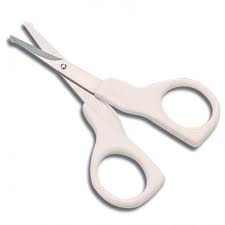 ПРИЛОГ ЗА КОВЕРТИРАЊЕ ПОНУДЕЗалепити на полеђини коверте:
---------------------------------------------------------------------------------------------------------------(Назив и адреса понуђача)Телефон:_____________________________________Fax: _________________________________________Име и презиме овлашћеног лица за контакт: ___________________________________Контакт тел.овлашћеног лица за контакт: _____________________________________----------------------------------------------------------------------------------------------------------------